Le consommacteur et le producteur s’engagent à respecter la charte de l’AMAP.Nom du Consommacteur: ....................................................................................................……………..Adresse: ................................................................................................................................................... Téléphone: domicile…………………………........... portable……………………………….…….................. Adresse électronique: ................................................................................................................................Marie et Laurent Brunel vous proposent leur jus Pommes/kiwis – 100% fruits certifiés bio. Il est fait à partir de leurs kiwis 30% et de pommes provenant d’un producteur bio du Lot et Garonne (Mr HABOUZIT – EARL de Tournie ) pour les 70% restant.Il peut se garder 5 jours au frais après ouverture et jusqu’à 2 ans tant qu’il n’est pas ouvertMerci d’établir ….. chèques(s) à l’ordre de La Ferme des 2 rivières.Chèque(s)  n°………………………………………………………………………banque……………………………………En cas d’empêchement de votre part le jour de la livraison, nous vous encourageons vivement à faire récupérer votre colis par une autre personne. Nous vous invitons à relire attentivement les termes de votre engagement, figurant dans le document d’adhésion.Date et signature du Consommacteur				Signature du ProducteurMERCI D’APPORTER VOTRE CONTRAT IMPRIMÉ----------------------------------------------------------(partie remise au consommacteur)------------------------------------------------AMAPlanète-BLANQUEFORT                                                Reçu KiwiLivraison le jeudi de 18h45 à 19h45 à l’ASLH de Fongravey, aux dates suivantes :   25 février- 17 mars et  7 avril 2016J’atteste avoir reçu de M./Mme ……………………………      (Nb)Chèques pour un montant total de ………………….Date et signature de la coordinatrice AMAPlanète-BLANQUEFORTVos coordinatrices : Solange HARNIE-COUSSAU   (harnie-coussau.solange@neuf.fr)  0623019306       Jacqueline DOOSE   (j.doose@hotmail.fr) 0617144216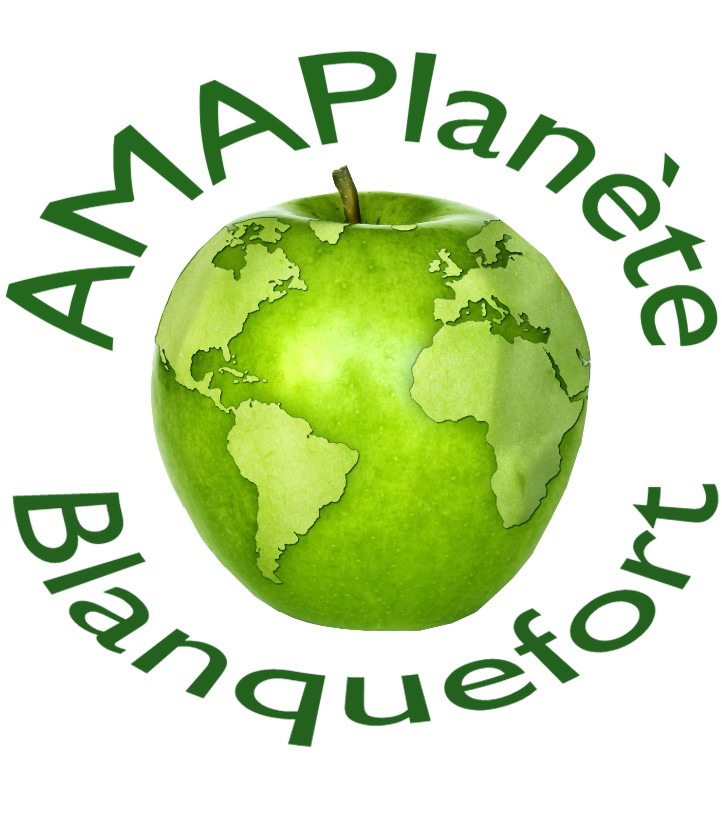 Contrat d’engagement pour jus Kiwi/Pomme avecMarie et Laurent Brunel        Producteurs de kiwis bioA  Barie (33190)Jus Kiwi/PommePrixNbre par livraisonPrix par livraisonTotalBouteilles 1 L3€80Lot de 3 Bouteilles11€